Constable Greatheart,One of the villagers has stumbled onto the dig site west of the village. I’ve ordered Datok and his men to reinforce Lareth the Beautiful’s men. You should send some of your goblins to the surface and keep an eye on the ruins. It is important that our work not be disturbed.In his unholy name,Kalarel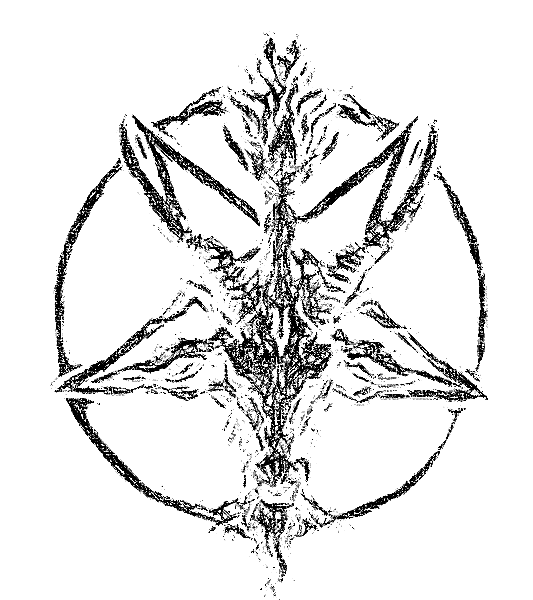 